Муниципальное автономное дошкольное образовательное учреждение детский сад № 14 г. Липецка 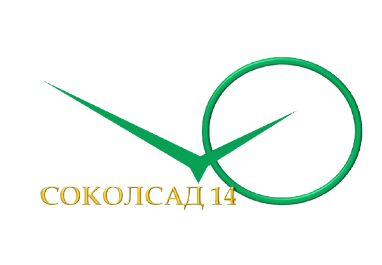 Методическая разработка для молодых педагогов«Год педагога и наставника»Конспект образовательной деятельности с использованием техники миллефиори в старшей группе на тему«Волшебный мир бабочек» 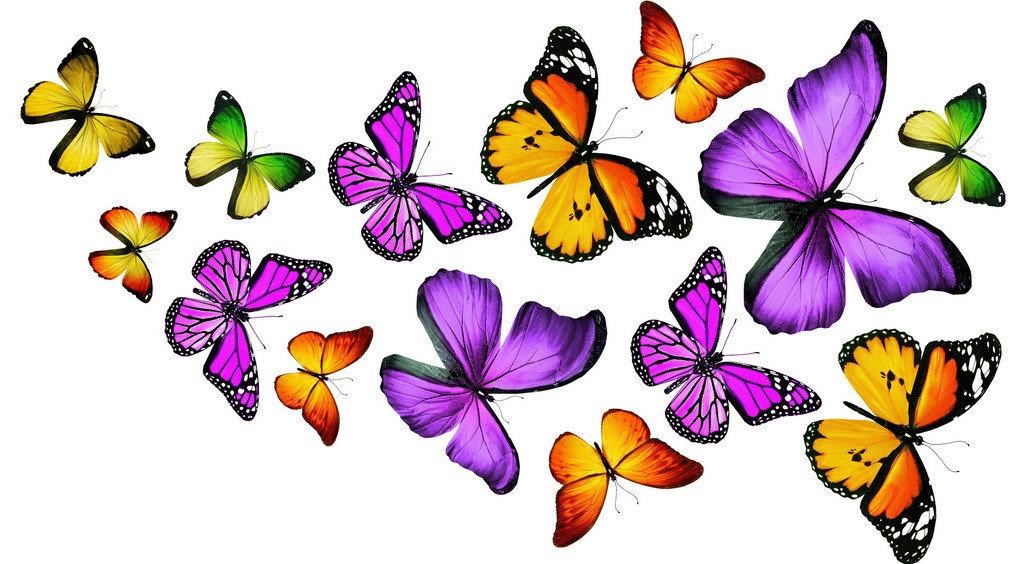                                                              Подготовила: воспитатель                                                                        Усачева Валентина Васильевна г. ЛипецкЦель: развитие мелкой моторики и воображения дошкольников через использование нетрадиционной техники лепки «миллефиори». Задачи: Образовательные:   расширять представления и знания детей о разновидностях бабочек, об особенностях их внешнего вида; продолжать знакомить детей   с техникой многослойного пластилина («миллефиори»); учить создавать образы бабочек  в соответствии с формой; - закреплять умение работать по заданной схеме. Развивающие: продолжать развивать воображение, творческое мышление детей; продолжать развивать мелкую моторику пальцев рук; продолжать развивать сенсорное восприятие форм, размеров, цветовых сочетаний, пропорций; Воспитательные: вызвать положительный эмоциональный отклик на совместную творческую деятельность; формировать умения доводить начатую работу до конца. Оборудование: пластилин, доски для лепки, влажные и сухие салфетки, инструмент  для резки пластилина, презентация с алгоритмом лепки. Ход образовательной деятельности Организационный момент Воспитатель:  Ребята, я прошу вас закрыть глаза. (Воспитатель машет листом бумаги, чтобы дети почувствовали легкий ветерок)  Что вы чувствуете? (Ветерок) Кажется, к нам кто-то прилетел в гости. Угадайте, кто это? Нет, не птица, но летает. Высоко она порхает. На цветочке посидит, И раскраской всех манит. Вся такая лапочка, Маленькая...(Бабочка) Дети открывают глаза и видят макет цветной бабочки, которая обдувает их своими крыльями, летая по кругу. Смотрите, это же бабочка. Воспитатель: - Я очень люблю бабочек. А вы любите? (ответы детей) Я расскажу вам сегодня о них. Предлагаю вам отправиться в путешествие в «волшебный мир бабочки». Согласны? Дети: ответы Воспитатель: Садитесь, пожалуйста, удобно. Ознакомительная беседа Показывается презентация «Волшебный мир бабочек» (Приложение) Бабочек называют летающими цветами. На нашей планете их около 250 тыс. видов. Бабочки – одни из самых прекрасных существ на Земле!  Крылья бабочек покрыты мелкими разноцветными чешуйками. Они придают бабочкам чудесную окраску крыльев. Эти цветные чешуйки оченьочень хрупкие. Если взять насекомое в руки, можно повредить её окрас крыльев и тогда бабочка может погибнуть. Тело бабочки состоит из трех отделов: голова, грудь и брюшко. На голове бабочки есть два усика, два больших глаза и хоботок. У бабочки 4 крыла, два передних и два задних. И 6 лапок. Рот бабочки – это длинный тонкий хоботок, свёрнутый в спиральку. Стоит бабочке сесть на цветок, как хоботок разворачивается и опускается за нектаром на самое дно цветка. Яркий окрас крыльев служит бабочкам защитой. Воспитатель:  Дети, а знаете ли вы, какое отношение имеет гусеница к бабочке? (Предположения детей)  Посмотрите на экран. (Беседа по картинке) 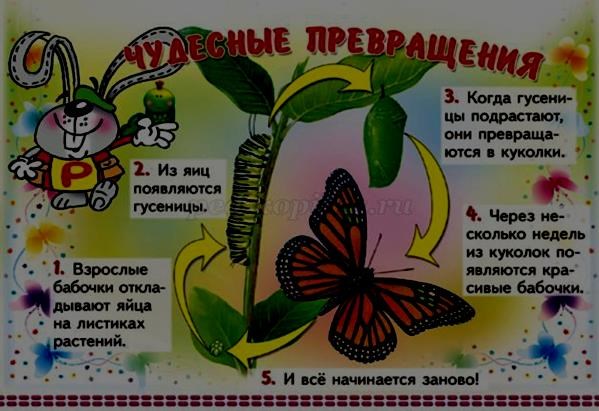 3. Дидактическая игра «Чудесные превращения» Воспитатель:  - Дети, предлагаю вам помочь гусенице превратиться в бабочку.  Детям предлагаются карточки с изображением этапов появления бабочки, которые необходимо детям расположить в правильной последовательности. 6. Рассматривание изображений бабочек  - Дети, посмотрите, какие бывают виды бабочек. Капустница. Весной, как только солнце начинает обогревать землю, эта бабочка появляется одна из первых. Крупная, белая, с темными, бросающимися в глаза, пятнами на верхушках крылышек. Капустница получила своё название по следующей причине - гусеницы капустницы питаются листьями капусты. Павлиний глаз. Эта бабочка никого не оставит равнодушным благодаря своей красоте. На её крылышках отчётливо видны пятна, напоминающие узоры яркого оперенья павлиньего хвоста (от сюда и такое красивое название). Это красочное, переливающееся украшение является её оружием, сохраняющим ей жизнь. Крапивница. Бабочка-крапивница наиболее распространена в средней полосе России. Окрас крыльев у этой бабочки красновато-бурого цвета. Покрыты они крупными черными пятнами, которые разделены желтыми полосками. На передних крыльях находятся белые пятна. Гусеницы этой бабочки питаются крапивой отсюда и название бабочки. Парусник Махаон. Бабочка-крапивница наиболее распространена в средней полосе России. Окрас крыльев у этой бабочки красновато-бурого цвета. Покрыты они крупными черными пятнами, которые разделены желтыми полосками. На передних крыльях находятся белые пятна. Гусеницы этой бабочки питаются крапивой отсюда и название бабочки. Есть дневные и ночные бабочки. Дневные бабочки, окрашены ярко и летают неспешно, легко порхая над цветками. Ночные бабочки окрашены скромнее, в серые или коричневатые тона. (Голубянка и Бражник) Мир бабочек прекрасен и разнообразен (видео летающих бабочек) Физкультминутка Утром бабочка проснулась, Потянулась, улыбнулась. Раз - росой она умылась, Два - изящно покружилась. Три - нагнулась и присела. На четыре полетела. У реки остановилась, Над водою покружилась. Постановка проблемы Воспитатель:  Ой, ребята, посмотрите, все бабочки улетели, а одна  осталась! (После завершения физкультминутки, на видео показано, как улетают бабочки. Воспитатель обращает внимание детей на макет бабочки) Ей будет очень скучно и тоскливо. Как же нам ей помочь? Предполагаемые ответы детей. Чтобы бабочка не скучала, мы можем нарисовать бабочек, слепить из пластилина, вырезать из бумаги… Воспитатель:  Молодцы! Предлагаю  слепить бабочке подружек. Лепить мы будем в необычной технике, с которой вы уже знакомы. Она называется «многослойный пластилин». (повторение этапов техники) Из двух или трех кусков пластина мы размяли тонкие лепешки. Пластилиновые лепешки накладываем друг на друга, сворачиваем в рулет и прокатываем его между ладоней. Прищипываем по всей длине с одной стороны и нарезаем на одинаковые детали. Эти детали будут крыльями бабочки. А теперь лепим тельце для нашей бабочки. Берем пластилин. Разминаем его. И катаем из него небольшую колбаску. Вот и получилось тельце. 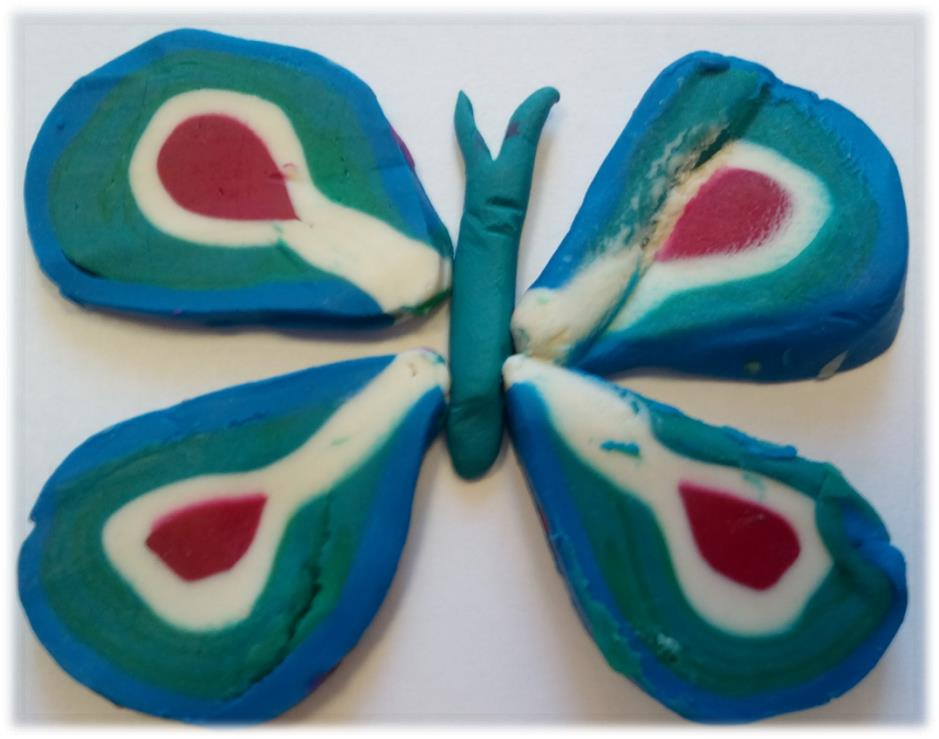 Воспитатель:  Но перед началом работы мы с вами разогреем пальчики. Пальчиковая гимнастика «Бабочка» Маленькая гусеница по листу ползёт Листик как конфеточку целый день грызёт Наконец накушалась, кокон вдруг свила В коконе как куколка зиму проспала А весной той куколке надоело спать Превратилась в бабочку, чтоб везде летать. Продуктивная деятельность Предлагаю посмотреть на экран и еще раз вместе вспомнить этапы работы. (Воспитатель совместно с детьми с опорой на схему вспоминает этапы работы в технике «многослойный пластилин») А теперь выберете любой пластилин, который вам понравился и приступайте к работе, используя схему. (Дети самостоятельно выполняют работу, по необходимости воспитатель напоминает этапы работы и оказывает индивидуальную помощь). Мы сделали многослойные рулеты. А теперь разрезаем рулет на небольшие по толщине детали инструментом для резки пластилина. Это будут крылья бабочки. -А теперь лепим тельце для нашей бабочки. Берем пластилин. Разминаем его. И катаем из него небольшую колбаску. Можете проявить фантазию, добавив бабочке усики, глаза. Подведение итога - Какие все молодцы! Такие бабочки-красавицы у нас с вами получились! Что нового вы сегодня узнали о бабочках? Вам понравилось лепить бабочек из пластилина? Кто помнит, как называется техника? 